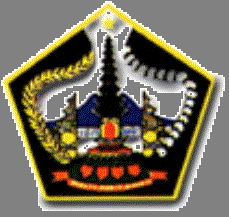 Alamat e-mail:pokjakonstruksi.ulp@banglikab.go.id(Kode Pos 80613)PENGUMUMAN  PEMENANG PEMILIHAN LANGSUNG DENGAN PASCAKUALIFIKASINomor : 027/015.04.15/POKJA.I/VII/2017Evaluasi dilanjutkan  terhadap penawaran mulai dari penawaran terendah yang memenuhi syarat .Kesimpulan Hasil  evaluasi klarifikasi teknis,dan kualifikasi serta pembuktian kualifikasiKeterangan :PT. METRA GIRI KARYA , hasil klarifikasi: Personil Petugas Administrasi atas nama Ni Ketut Hera Kusniasih sudah dipakai pada Kegiatan Pembangunan Sarana Penunjang Rumah Sakit Jiwa Propinsi Bali dinyatakan tidak memenuhis persyaratan, gugur.PT. Karya Dinamis Mesari, hasil klarifikasi : Personil Pelaksana Lapangan atas nama Ida Bagus Ketut Sukanegara, Petugas Administrasi atas nama Luh Sri Widyaningsih, Petugas Logistik atas nama I Made Widhiasna Karangsudah dipakai pada Kegiatan Pembangunan RKB dan Penataan Halaman SD No. 9 Benoa, dinyatakan tidak memenuhis persyaratan, gugur.PT. CEMETI KARYA , hasil klarifikasi : Lanjut Evaluasi, pada tahap klarifikasi Personil Pelaksana Lapangan atas nama I WAYAN BALIK MUTIASA sudah dipakai pada Kegiatan Pembangunan Ruang Guru, Aula dan Tembok Penyengker Candi Bentar SD No. 4 Kerobokan Kelod,dinyatakan tidak memenuhis persyaratan, gugur.PT. KARTIKA SARI CIPTA UTAMA , penawran dinyatakan tidak lengkap tidak melampirkan sebagaimana permintaan prsyaratn pada SDP Bab IV.point S persyaratan penyedia lainnya no.4. Menyampaikan Brosur untuk barang pabrikan seperti profil rangka baja, alat pompa, dan pipa air.Kesimpulan POKJA I ULP Kabupaten Bangli, Berdasarkan hasil evaluasi dapat disimpulkan :PemenangPengajuan Sanggahan/Keberatan dapat disampaikan secara online pada panitia/pokja pengadaan Pekerjaan Belanja Modal Gedung dan Bangunan-Pengadaan Bangunan Kesehatan-Belanja Modal Pembangunan Baru Puskesmas Kintamani III melalui aplikasi SPSE LPSE Kabupaten Bangli  (www.lpsebanglikab.go.id) dari tanggal 15 Juli 2017 pukul: 08:00   08:00 wita  sampai dengan tanggal 17 Juli 2017 pukul : 08:00 wita.  	Demikian pengumuman ini untuk diketahui bersama, atas perhatiannya diucapkan terima kasih.Tembusan disampaikan kepada Yth:Kepala ULP Kab. BangliArsipDiberitahukan kepada peserta pelelangan pengadaan Jasa Konstruksi, bahwa berdasarkan Penetapan Pemenang Pelelangan Pengadaan Jasa Konstruksi dengan pascakualifikasi POKJA I ULP Kab. Bangli Nomor: 027/015.04.14/POKJA.I/VII/2017 tanggal 14 Juli 2017  serta memperhatikan Peraturan Presiden Nomor 4 Tahun 2015 tentang perubahan ketiga atas Peraturan Presiden Nomor 70 Tahun 2012dan perubahan ke empat atas Peraturan Presiden Nomor 4 Tahun 2015, tentang Pengadaan Barang/Jasa Pemerintah, bersama ini dengan hormat diberitahukan bahwa berdasarkan hasil evaluasi administrasi, teknis dan harga serta evaluasi dan pembuktian kualifikasi, dengan ini diumumkan pemenang pada pelelangan Pemilihan Langsung dengan pascakualifikasi Pengadaan Jasa Konstruksi Tahun Anggaran 2017 sebagai berikut:Diberitahukan kepada peserta pelelangan pengadaan Jasa Konstruksi, bahwa berdasarkan Penetapan Pemenang Pelelangan Pengadaan Jasa Konstruksi dengan pascakualifikasi POKJA I ULP Kab. Bangli Nomor: 027/015.04.14/POKJA.I/VII/2017 tanggal 14 Juli 2017  serta memperhatikan Peraturan Presiden Nomor 4 Tahun 2015 tentang perubahan ketiga atas Peraturan Presiden Nomor 70 Tahun 2012dan perubahan ke empat atas Peraturan Presiden Nomor 4 Tahun 2015, tentang Pengadaan Barang/Jasa Pemerintah, bersama ini dengan hormat diberitahukan bahwa berdasarkan hasil evaluasi administrasi, teknis dan harga serta evaluasi dan pembuktian kualifikasi, dengan ini diumumkan pemenang pada pelelangan Pemilihan Langsung dengan pascakualifikasi Pengadaan Jasa Konstruksi Tahun Anggaran 2017 sebagai berikut:Diberitahukan kepada peserta pelelangan pengadaan Jasa Konstruksi, bahwa berdasarkan Penetapan Pemenang Pelelangan Pengadaan Jasa Konstruksi dengan pascakualifikasi POKJA I ULP Kab. Bangli Nomor: 027/015.04.14/POKJA.I/VII/2017 tanggal 14 Juli 2017  serta memperhatikan Peraturan Presiden Nomor 4 Tahun 2015 tentang perubahan ketiga atas Peraturan Presiden Nomor 70 Tahun 2012dan perubahan ke empat atas Peraturan Presiden Nomor 4 Tahun 2015, tentang Pengadaan Barang/Jasa Pemerintah, bersama ini dengan hormat diberitahukan bahwa berdasarkan hasil evaluasi administrasi, teknis dan harga serta evaluasi dan pembuktian kualifikasi, dengan ini diumumkan pemenang pada pelelangan Pemilihan Langsung dengan pascakualifikasi Pengadaan Jasa Konstruksi Tahun Anggaran 2017 sebagai berikut:Diberitahukan kepada peserta pelelangan pengadaan Jasa Konstruksi, bahwa berdasarkan Penetapan Pemenang Pelelangan Pengadaan Jasa Konstruksi dengan pascakualifikasi POKJA I ULP Kab. Bangli Nomor: 027/015.04.14/POKJA.I/VII/2017 tanggal 14 Juli 2017  serta memperhatikan Peraturan Presiden Nomor 4 Tahun 2015 tentang perubahan ketiga atas Peraturan Presiden Nomor 70 Tahun 2012dan perubahan ke empat atas Peraturan Presiden Nomor 4 Tahun 2015, tentang Pengadaan Barang/Jasa Pemerintah, bersama ini dengan hormat diberitahukan bahwa berdasarkan hasil evaluasi administrasi, teknis dan harga serta evaluasi dan pembuktian kualifikasi, dengan ini diumumkan pemenang pada pelelangan Pemilihan Langsung dengan pascakualifikasi Pengadaan Jasa Konstruksi Tahun Anggaran 2017 sebagai berikut:Nama paket pekerjaan:Kode Lelang:431553431553Lokasi Kegiatan:Kecamatan KintamaniKecamatan KintamaniNilai total HPS:Rp 2.903.315.000,00 (Dua milyar empat ratus dua puluh enam juta sembilan ratus sembilan puluh sembilan ribu rupiah) Rp 2.903.315.000,00 (Dua milyar empat ratus dua puluh enam juta sembilan ratus sembilan puluh sembilan ribu rupiah) Satuan Kerja:DINAS KESEHATAN KABUPATEN BANGLI   DINAS KESEHATAN KABUPATEN BANGLI   Sumber Pendanaan:APBD (DAK) Tahun Anggaran 2017APBD (DAK) Tahun Anggaran 2017Jangka Waktu PelaksanaanKesimpulan Hasil Evaluasi sbb::142(Seratus Empat Puluh Dua) hari kalender 142(Seratus Empat Puluh Dua) hari kalender NoNama PerusahaanNilai Penawaran (Rp)Nilai Penawaran Terkoreksi (Rp)Urutan Penawaran1PT. METRA GIRI KARYA  2.259.473.000,002.259.473.000,00I2PT. Karya Dinamis Mesari  2.359.500.000,002.359.500.000,00II3PT. CEMETI KARYA2.377.000.000,002.377.000.000,00IIIIV4PT. Megatama Karya2.426.999.000,002.426.999.000,00V5PT. KARTIKA SARI CIPTA UTAMA 2.558.000.000,002.558.000.000,00IIINo.No.Nama PenyediaNama PenyediaEvaluasiEvaluasiEvaluasiEvaluasiEvaluasiEvaluasiEvaluasiEvaluasiEvaluasiEvaluasiEvaluasiEvaluasiKET.KET.No.No.Nama PenyediaNama PenyediaAdministrasiTeknisTeknisHargaHargaKlarifikasi HargaKlarifikasi HargaKualifikasi dan pembuktian kualifikasiKualifikasi dan pembuktian kualifikasiHasil evaluasiHasil evaluasi11PT. METRA GIRI KARYA  PT. METRA GIRI KARYA  LLLLLLLTLTLTidak MemenuhiTidak MemenuhiTLTLTL22PT. Karya Dinamis Mesari  PT. Karya Dinamis Mesari  LLLLLLLTLTLTidak MemenuhiTidak MemenuhiTLTLTL33PT. CEMETI KARYAPT. CEMETI KARYALLLLLLLTLTLTidak MemenuhiTidak MemenuhiTLTLTL44PT. Megatama KaryaPT. Megatama KaryaLLLLLLLLLMemenuhiMemenuhiLLL55PT. KARTIKA SARI CIPTA UTAMA PT. KARTIKA SARI CIPTA UTAMA TLLLLLLLLLTidak MemenuhiTidak MemenuhiTLTLTLKet : L= ( Lulus), TL=(Tidak Lulus), TD=(Tidak dievaluasi)Ket : L= ( Lulus), TL=(Tidak Lulus), TD=(Tidak dievaluasi)Nama Perusahaan:PT. Megatama KaryaNo./ Tgl Surat Penawaran:138/MK/VII/2017, Tanggal, 3 Juli 2017       Perihal : Penawaran Pekerjaan Belanja Modal Pembangunan Baru Puskesmas Kintamani III Alamat:NPWP:02.352.987.8-904.000  Harga Penawaran Terkoreksi (Termasuk PPN) :Rp. 2.426.999.000,00 (Dua milyar empat ratus dua puluh enam juta sembilan ratus sembilan puluh sembilan ribu rupiah)Besar jaminan pelaksanaan:5% x Harga Setelah Koreksi Aritmatik